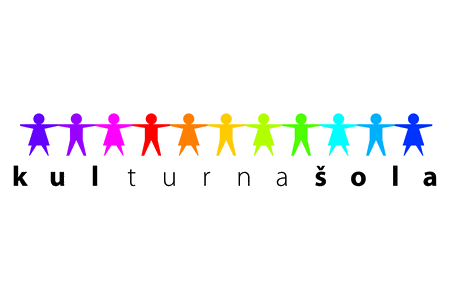 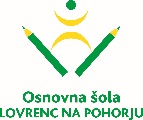 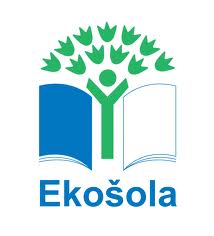 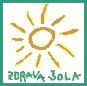 Spoštovani starši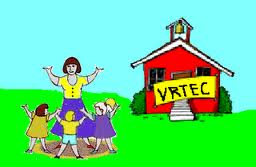 Vabimo vas na 2. roditeljski sestanek, ki bo v ponedeljek, 21. 11. 2016, ob 17. uri, v šolski avli, kjer bo predavanje na temo »GOVOR V PREDŠOLSKEM OBDOBJU«, ki ga bo izvedla Helena Lorbek, specialna pedagoginja. Po predavanju bodo sestanki po skupinah.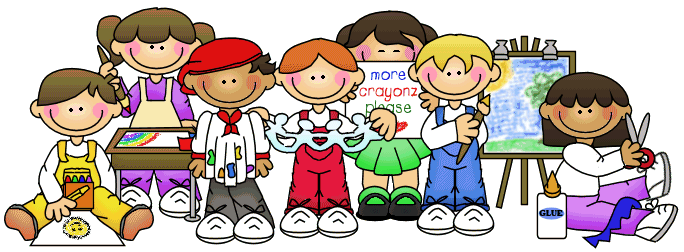 DNEVNI RED:Delo v skupiniDecembrske dejavnostiRaznoPrijazno vabljeni!                      Ravnateljica:                                                                                                      Marija Osvald Novak,  prof.Vzgojiteljice